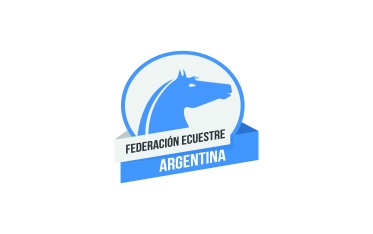 C. A. B.A, 30 Junio 2015.-CIRCULAR 39/15RIO CUARTO ENDURANCE  MODIFICADAVicepresidenteFederación Ecuestre ArgentinaGorostiaga 2287 - Tel. 4772-0428  47783232Fax. 4775-4423- E-MAIL: fea@federacionecuestre.com.ar 1426 – BUENOS AIRES La Federación Ecuestre Argentina informa que entre los días 30 y 31 de Julio y 1 de Agosto tendrá lugar un Concurso Internacional de Endurance en Rio Cuarto (Establecimiento Tierra de Caballos). El mismo contará con pruebas internacionales para jinetes mayores,  Young riders y Juniors en las categorías de .,  . También habrá 40 Km nacional.Todos los jinetes y caballos deberán haber pagado su Registro FEI. No se tomarán registros en el lugar de la competencia. Los pagos deben estar al dìa una semana antes de las pruebasPor razones organizativas las inscripciones no canceladas 7 días antes de la competencia se cobrarán aunque el binomio no participe. Así también los boxes que se reserven y no se den de baja en forma anticipada.CIERRE DE INSCRIPCIÒN 21 DE JUNIO DE 20151. PROGRAMA DE ACTIVIDADESJueves 30 de Julio09:00 hs:                 Pago de Inscripciones y entrega chalecos.12:00 hs:                 Revisación veterinaria.14:00 a 17:00 hs:   Pesaje obligatorio.18 hs:                       Reunión técnica.Viernes 31 de Julio6:45 hs:                    Largada 120 km FEI  YR.7:00 hs                     Largada 120 km Mayores. 10:00  hs:                 Largada carrera 40 Km Nacional.10:00 a 12:00 hs: Pagos y entregas de chalecos.                Sábado 1º de Agosto7:45 hs:                     Largada 80 Km. FEI.  Juniors y YR.8:00 hs:                     Largada 80 Km. FEI  Mayores.10:00 hs:                   Largada  40 km Nacional.                   Entrega de premios al finalizar las carreras.        2-COMITE ORGANIZADORJockey Club Rio Cuarto.-OFICIALESJURADO DE CAMPO Presidente  Sr. Fernando de Maria FEI 3* URUMiembro: Humberto Labari , Juez FEADelegado técnico:  Sr.  Fernando de Maria FEI 3* URUChief Steward: Daniel Fama FEI 2*StewardsAdrian LencinaAlberto LabariGustavo OlivaresJose MuñozFranco LabariGaston LencinaJorge RiosJavier ChiappeCOMISIÓN VETERINARIAPresidente de la Comisiòn Veterinaria: Sebastian Correa FEI 3* ARGVeterinario Extranjero: María Noel Rodriguez Lagaxio  FEI 3* URUMiembrosAlex Hernandez FEI 3* ARGEugenia Duarte FEI 2*ARGVeterinario de tratamiento:   Luis Galo FEI 4* ARGAndres Villalva FEI 2* ARGCada caballo que concurra al Hospital  por necesidad de tratamiento deberá pagar en dicho momento el costo de los medicamentos más $150 en concepto de Honorarios.LABORATORIO A designarANTIDOPING: .De acuerdo a lo estipulado por el Reglamento Internacional de FEI-Ningún jinete podrá retirar su caballo de la competencia hasta que la comisión veterinaria así lo autorice, caso contrario será ELIMINADO.LOS BOXES SERAN ASIGNADOS POR ORDEN DE INSCRIPCION (sin excepción), y de acuerdo a los mails que se reciban. Si necesitan alojarse cerca de otros participantes deberán solicitarlo al momento de la reserva.       El costo del box es  un pago único de $ 450, y corrales $ 350 (sin ración).Se recibirán las inscripciones y reserva de boxes a partir  de la fecha y hasta el lunes 27 de Julio, sin excepción. Deberán enviar número de DNI, fecha de nacimiento, nombre y apellido del jinete. Todo cambio o cancelación de inscripción deberá ser efectuado antes del cierre. Del mismo modo la baja de los boxes deberá hacerse en forma anticipada, caso contrario se cobrará aunque no lo utilicen.INSCRIPCIONESDirigir Inscripciones y reservas de boxes a Olivares Gustavo smallolivares@hotmail.com  PARA LAS CARRERAS FEI  SÓLO SE RECIBIRÁN INSCRIPCIONES CON EL NÚMERO DE REGISTRO FEI DE CABALLO Y JINETE, INDICANDO CATEGORÍA DEL MISMO. LA TRAMITACION Y PAGO DEL CITADO REGISTRO DEBEN ESTAR HECHOS A MEDIADOS DE LA SEMANA PREVIA A LA CARRERAMONTOS DE INSCRIPCIONES Y SEGUROS      	Categoría  CEI ***    .:   $ 850     	Categoría  CEI **       .:    $ 850              40 km Nacional :                           $ 850               REGLAMENTACIONLa competencia se regirá por el Reglamento de Endurance FEI.Final de la Categoría 120 Y  .: se determina por el cruce de meta. Siendo el tiempo de recuperación de 20 minutos con 64 p/m., salvo en la última etapa cuando la recuperación será  de 30 Para los menores el final será a le entrada al vet check con los parámetros veterinarios correctos.PESO MINIMO REQUERIDO	   Menores y Young Riders no pesan                 75 Kg. con equipo para .                           Se recuerda el uso obligatorio del casco en todo momento del evento como también el uso de chalecos de seguridad para la categoría de menores de 18 años ,  incluyendo además del jinete a los cuidadores y/o cualquier persona que monte el equino,  como así también la exigencia  de usar calzado con taco o estribo de seguridad o capacho. Se prohíbe el uso de espuelas, riendas corredizas, largas o alemanas y fusta en todas las etapas del recorrido (Art. 818 del Reglamento FEI de Endurance). 5. PULSACIONESEn el Vet Check sólo se permite la presentación del equino acompañado por dos personas, portando el chaleco del jinete. El equino deberá ser presentado solo con cabezada y sin ningún otro elemento. Para . y 80 Km: 64p/m con un tiempo de recuperación de 20 minutos en todas las etapas, excepto en la última donde el tiempo de recuperación permitido es de 30 minutos. Para la competencia de 40 km nacional 56 p/m, recuperación en 15 minutosETAPAS – VELOCIDAD MÍNIMALa velocidad mínima requerida para todas las categorías será de  /h.CATEGORIA  CEI 2* 125 Km .1º   35 KM        RETENCION DE 35 MINUTOS.2º   27 KM        RETENCION DE 30 MINUTOS.3º   27 KM        RETENCION DE 40 MINUTOS.4º   22 KM        RETENCION DE 40 MINUTOS.5º   14 KM        FINALCATEGORIA CEI 1* 84 KM  1º   27 KM        RETENCION DE 30 MINUTOS2º   22 KM        RETENCION DE 30 MINUTOS.3º   21 KM        RETENCION DE 40 MINUTOS.4º   14 KM        RETENCION DE 40 MINUTOS.CATEGORÍA 44 KM NACIONAL1° 22 KM          RETENCIÓN 40 MINUTOS2° 22 KM          FINAL7. OBJECIONES Y RECLAMOSToda aquella persona que considere una causa de reclamo deberá presentarla ante el jurado de Campo sin excepción, el cual la resolverá de acuerdo a las reglamentaciones de la Federación Ecuestre Argentina y a las de la Federación Ecuestre Internacional. Todos los reclamos para ser validos deben ser hechos por escrito y deben estar acompañados por un depósito de u$s 200  ó equivalente.8. CONDICIONES Y REQUISITOS DE PARTICIPACIONPodrán participar los binomios pertenecientes a todas aquellas entidades afiliadas o adheridas a la Federación Ecuestre Argentina, y otros especialmente invitados.DOCUMENTACION SANITARIA VALIDA PARA TODOS LOS EQUINOS PARTICIPANTESPASAPORTE DE LA FEDERACION ECUESTRE ARGENTINA DONDE CONSTE:Vacunación anual contra encefalomielitis equina.Vacunación trimestral contra influenza equina.Análisis de Anemia Infecciosa con antigüedad menor a 60 días. Solo con estos 3 requerimientos podrán ingresar los equinos al predio, el control sanitario será realizado estrictamente.  9. CHALECOS: Serán entregados junto con la ficha veterinaria previa regularización del pago de federaciones. Por cada chaleco se cobrarán $100, , que serán reintegrados  contra devolución del mismo inmediatamente después de finalizar la prueba.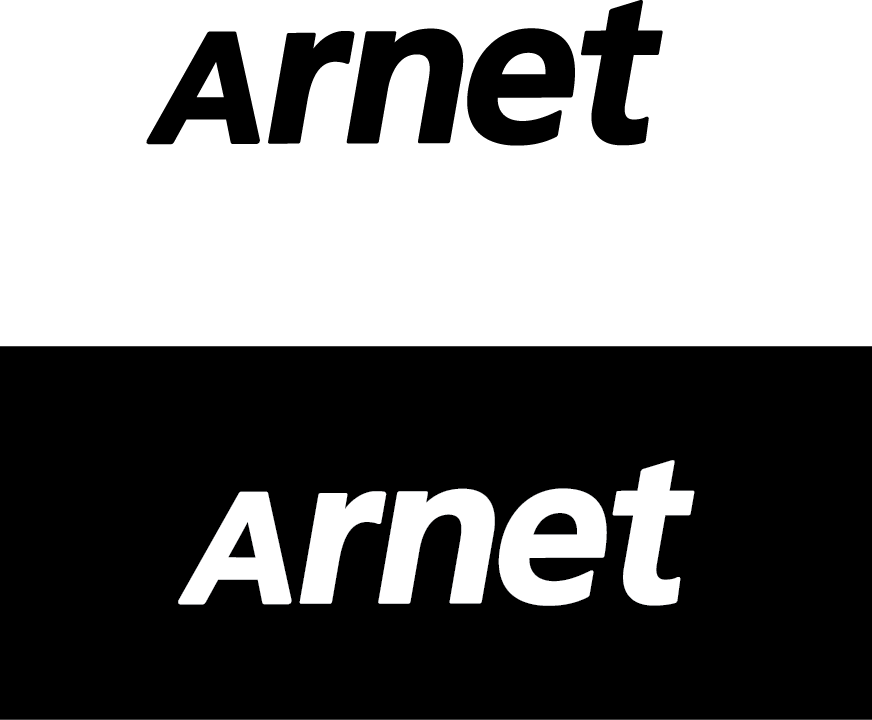 